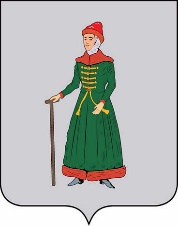 АДМИНИСТРАЦИЯСТАРИЦКОГО МУНИЦИПАЛЬНОГО ОКРУГАТВЕРСКОЙ  ОБЛАСТИПОСТАНОВЛЕНИЕ12.12.2023                                      г. Старица                                                 №  1351Руководствуясь постановлением Правительства Тверской области №556-пп                            от 07.12.2023года «О внесении изменений в постановление Правительства Тверской области от 18.08.2017 № 247-пп»,Администрация Старицкого муниципального округа Тверской области     ПОСТАНОВЛЯЕТ:   Внести в постановление Администрации Старицкого муниципального округа Тверской области от 31.07.2023 № 855 «Об утверждении Положения о порядке и условиях оплаты и стимулировании труда в муниципальных учреждениях образования Старицкого муниципального округа Тверской области», следующие изменения:пункт 2.1.1. раздела 2 прилагаемого Положения о порядке и условиях оплаты и стимулировании труда в муниципальных учреждениях образования Старицкого муниципального округа Тверской области (далее – Положения) изложить в следующей редакции:«2.1.1. Должностные оклады работников организаций образования:* Кроме должностей преподавателей, отнесенных к профессорско-преподавательскому составу.** За исключением тьюторов, занятых в сфере высшего и дополнительного профессионального образования.*** Кроме должностей руководителей структурных подразделений, отнесенных ко 2-му квалификационному уровню.**** Кроме должностей руководителей структурных подразделений, отнесенных к 3-му квалификационному уровню.»;2) пункт 2.1.4 раздела 2 Положения изложить в следующей редакции:«2.1.4. Должностные оклады медицинских и фармацевтических работников устанавливаются на основе отнесения занимаемых ими должностей служащих к квалификационным уровням ПКГ, утвержденных приказом Министерства здравоохранения и социального развития Российской Федерации от 06.08.2007 № 526 «Об утверждении профессиональных квалификационных групп должностей медицинских и фармацевтических работников»:                                                                                                                             »;3) пункт 2.1.5 раздела 2 Положения изложить в следующей редакции:«2.1.5. Должностные оклады работников физической культуры и спорта устанавливаются на основе отнесения занимаемых ими должностей    к квалификационным уровням ПКГ, утвержденных приказом Министерства здравоохранения и социального развития Российской Федерации от 27.02.2012 № 165н «Об утверждении профессиональных квалификационных групп должностей работников физической культуры и спорта»:                                                                                                                              »;4) пункт 2.1.6 раздела 2 Положения изложить в следующей редакции:«2.1.6. Должностные оклады педагогических работников организаций образования, не вошедших в ПКГ, устанавливаются в следующих размерах:                                                                                                                        »;5) пункт 3.1 раздела 3 Положения изложить в следующей редакции:«3.1. Должностные оклады работников устанавливаются на основе отнесения занимаемых ими общеотраслевых должностей служащих  к квалификационным уровням ПКГ, утвержденных приказом Министерства здравоохранения и социального развития Российской Федерации от 29.05.2008 № 247н «Об утверждении профессиональных квалификационных групп общеотраслевых должностей руководителей, специалистов и служащих»:* За исключением случаев, когда должность с наименованием «главный» является составной частью должности руководителя или заместителя руководителя организации либо исполнение функций по должности специалиста с наименованием «главный» возлагается на руководителя или заместителя руководителя организации»;6) пункт 4.1 раздела 4 Положения изложить в следующей редакции:«4.1. Оклады рабочих устанавливаются в зависимости от разрядов работ в соответствии с Единым тарифно-квалификационным справочником работ и профессий рабочих (далее – ЕТКС):                                                                                                                             »;7) пункт 5.1 раздела 5 Положения изложить в следующей редакции:«5.1. Должностные оклады руководителей организаций образования устанавливаются в зависимости от группы по оплате труда руководителей   (в соответствии с приложением 3                   к настоящему Положению) в следующих размерах:                                                                                                                            »;    2. Контроль за исполнением настоящего постановления возложить на заместителя Главы Администрации Старицкого муниципального округа М.А. Рыжкову.    3. Настоящее постановление подлежит размещению на официальном сайте Администрации Старицкого муниципального округа в информационно-телекоммуникационной  сети Интернет.     4. Настоящее постановление вступает в силу со дня его подписания и применяется                      к правоотношениям, возникшим с 1 октября 2023 года.Глава Старицкого муниципального округа                                                                          С.Ю. ЖуравлёвПКГДолжностной оклад, руб.Должности работников учебно-вспомогательного персонала первого уровняДолжности работников учебно-вспомогательного персонала первого уровня1 квалификационный уровень1 квалификационный уровеньВожатый, помощник воспитателя, секретарь учебной части5 280Должности работников учебно-вспомогательного персонала второго уровняДолжности работников учебно-вспомогательного персонала второго уровня1 квалификационный уровень1 квалификационный уровеньДежурный по режиму; младший воспитатель7 5072 квалификационный уровень2 квалификационный уровеньДиспетчер образовательной организации; старший дежурный по режиму7 671Должности педагогических работниковДолжности педагогических работников1 квалификационный уровень1 квалификационный уровеньИнструктор по труду; инструктор по физической культуре; музыкальный руководитель; старший вожатый9 2392 квалификационный уровень2 квалификационный уровеньИнструктор-методист; концертмейстер; педагог дополнительного образования; педагог-организатор; социальный педагог; тренер-преподаватель9 6103 квалификационный уровень3 квалификационный уровеньВоспитатель; мастер производственного обучения; методист; педагог-психолог; старший педагог дополнительного образования; старший тренер-преподаватель9 7954 квалификационный уровень4 квалификационный уровеньПедагог-библиотекарь; преподаватель*; преподаватель-организатор основ безопасности жизнедеятельности; руководитель физического воспитания; старший воспитатель; старший методист; тьютор**; учитель; учитель-дефектолог; учитель-логопед (логопед)9 964Должности руководителей структурных подразделенийДолжности руководителей структурных подразделений1 квалификационный уровень1 квалификационный уровеньЗаведующий (начальник) структурным подразделением: кабинетом, лабораторией, отделом, отделением, сектором, учебно-консультационным пунктом, учебной (учебно-производственной) мастерской и другими структурными подразделениями, реализующими программы общего образования и дополнительного образования детей***9 5712 квалификационный уровень2 квалификационный уровеньЗаведующий (начальник) обособленным структурным подразделением, реализующим программы общего образования и дополнительного образования детей; начальник (заведующий, директор, руководитель, управляющий) кабинетом, лабораторией, отделом, отделением, сектором, учебно-консультационным пунктом, учебной (учебно-производственной) мастерской, учебного хозяйства и других структурных подразделений образовательной организации (подразделения)**** старший мастер образовательной организации (подразделения) профессионального образования9 898   3 квалификационный уровень3 квалификационный уровеньНачальник (заведующий, директор, руководитель, управляющий) обособленного структурного подразделения образовательной организации (подразделения) 10 231   ПКГДолжностной оклад, руб.Медицинский и фармацевтический персонал первого уровняМедицинский и фармацевтический персонал первого уровня1 квалификационный уровень5 280Средний медицинский и фармацевтический персоналСредний медицинский и фармацевтический персонал1 квалификационный уровень7 5072 квалификационный уровень7 6713 квалификационный уровень7 8384 квалификационный уровень8 0045 квалификационный уровень8 168Врачи и провизорыВрачи и провизоры1 квалификационный уровень8 4162 квалификационный уровень8 7473 квалификационный уровень8 9114 квалификационный уровень9 240Руководители структурных подразделений учреждений с высшим медицинским и фармацевтическим образованием (врач-специалист, провизор)Руководители структурных подразделений учреждений с высшим медицинским и фармацевтическим образованием (врач-специалист, провизор)1 квалификационный уровень9 5712 квалификационный уровень9 898ПКГДолжностной оклад, руб.Должности работников физической культуры и спорта первого уровняДолжности работников физической культуры и спорта первого уровня1 квалификационный уровень5 2802 квалификационный уровень6 271Должности работников физической культуры и спорта второго уровняДолжности работников физической культуры и спорта второго уровня1 квалификационный уровень7 6712 квалификационный уровень8 4163 квалификационный уровень8 579Должности работников физической культуры и спорта третьего уровняДолжности работников физической культуры и спорта третьего уровня1 квалификационный уровень9 077Наименование должностиДолжностной оклад, руб.Советник директора по воспитанию и взаимодействию с детскими общественными объединениями9 964ПКГДолжностной оклад, руб.Общеотраслевые должности служащих первого уровняОбщеотраслевые должности служащих первого уровня1 квалификационный уровень1 квалификационный уровеньДелопроизводитель, кассир, секретарь, секретарь-машинист 4 983Общеотраслевые должности служащих второго уровняОбщеотраслевые должности служащих второго уровня1 квалификационный уровень1 квалификационный уровеньИнспектор по кадрам, лаборант7 3432 квалификационный уровень2 квалификационный уровеньЗаведующий канцелярией, складом, хозяйством74893 квалификационный уровень3 квалификационный уровеньЗаведующий столовой7 641Общеотраслевые должности служащих третьего уровняОбщеотраслевые должности служащих третьего уровня1 квалификационный уровень1 квалификационный уровеньБез категории: инженер всех специальностей, экономист, бухгалтер,  специалист по кадрам8 1932 квалификационный уровень2 квалификационный уровеньII категория: инженер всех специальностей, экономист, бухгалтер 8 4383 квалификационный уровень3 квалификационный уровеньI категория: инженер всех специальностей, экономист, бухгалтер, юрисконсульт8 6864 квалификационный уровень4 квалификационный уровеньВедущие: инженер всех специальностей, экономист, бухгалтер8 9525 квалификационный уровень5 квалификационный уровеньГлавные специалисты: в отделах, отделениях, лабораториях, мастерских, заместитель главного бухгалтера9 213Общеотраслевые должности служащих четвертого уровняОбщеотраслевые должности служащих четвертого уровня2 квалификационный уровень2 квалификационный уровеньГлавные: бухгалтер, экономист, механик 9 898Разряд работ в соответствии с ЕТКСОклад, руб.1 разряд работ4 7872 разряд работ4 9503 разряд работ5 1984 разряд работ7 3435 разряд работ7 4896 разряд работ7 6417 разряд работ7 7958 разряд работ7 954Наименование должностейДолжностные оклады по группам оплаты труда руководителей, руб.Должностные оклады по группам оплаты труда руководителей, руб.Должностные оклады по группам оплаты труда руководителей, руб.Должностные оклады по группам оплаты труда руководителей, руб.Наименование должностейIIIIIIIVРуководитель организации образования20 19818 21116 33214 521